    ҡАРАР                                                                                                   ПОСТАНОВЛЕНИЕ«10»февраль 2017й.                          №7                               «10»февраля 2017г.О земельных участках из категории земель сельскохозяйственного назначения и земель населенных пунктов и сооружениях на них.             В соответствии с Федеральным законом от 06.20.2003 г. № 131-ФЗ «Об общих принципах организации местного самоуправления в Российской Федерации», решением Совета сельского поселения Казанский сельсовет муниципального района Альшеевкий район Республики Башкортостан от  11.12.2007 года № 27 «Об утверждении положения о муниципальной казне сельского  поселения Казанский сельсовет муниципального района Альшеевский район Республики Башкортостан»,в связи с формированием новых земельных участков с кадастровыми номерами 02:02:100304:26, 02:026021001:33 из земельных участков 02:02:000000:284, свидетельствами о государственной регистрации права на земельные участки ПОСТАНОВЛЯЮ:             1. . Изъять из казны сельского поселения Казанский сельсовет земельный участок (паи доли 15/439) с кадастровым номером 02:02:000000:284             2. Отнести к казне сельского поселения Казанский сельсовет муниципального района Альшеевский район  земельные участки согласно приложению.             3. МКУ «Централизованная бухгалтерия сельских поселений» представить в установленном порядке в Комитет по управлению собственностью Министерства земельных и имущественных отношений Республики Башкортостан по Альшеевскому району документы для внесения изменений в реестр муниципального имущества сельского поселения Казанский сельсовет муниципального района Альшеевский район.              4. Контроль за исполнением настоящего постановления оставляю за собой.   Глава сельского поселения                                                   В.Ф. ЮмагузинБАШҡОРТОСТАН  РЕСПУБЛИКАҺЫӘЛШӘЙ РАЙОНЫМУНИЦИПАЛЬ РАЙОНЫНЫҢКАЗАНКА АУЫЛ СОВЕТЫАУЫЛ БИЛӘМӘҺЕХАКИМИӘТЕ(БАШҡОРТОСТАН РЕСПУБЛИКАҺЫӘЛШӘЙ РАЙОНЫКАЗАНКА АУЫЛ СОВЕТЫ)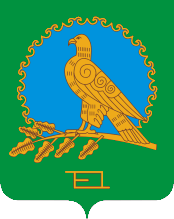               АДМИНИСТРАЦИЯСЕЛЬСКОГО ПОСЕЛЕНИЯКАЗАНСКИЙ СЕЛЬСОВЕТМУНИЦИПАЛЬНОГО РАЙОНААЛЬШЕЕВСКИЙ РАЙОНРЕСПУБЛИКИ БАШКОРТОСТАН(КАЗАНСКИЙ СЕЛЬСОВЕТАЛЬШЕЕВСКОГО  РАЙОНАРЕСПУБЛИКИ БАШКОРТОСТАН)